发展与知识产权委员会(CDIP)第十六届会议2015年11月9日至13日，日内瓦《商标许可指南》内容提要加拿大多伦多Sim Lowman Ashton & McKay LLP事务所合伙人Kenneth D. McKay先生编拟1.	本文件载有《商标许可指南》的内容提要，在“为各国机构建立创新及技术转让支持结构项目”(CDIP/3/INF/2)下编拟。该指南由加拿大多伦多Sim Lowman Ashton & McKay LLP事务所合伙人Kenneth D. McKay先生撰稿。2.	请CDIP注意本文件中所载的信‍息。内容提要本出版物应该是关于商标许可及相关协定的容易阅读的信息源和备忘录，这些方面经常在商标和相关特许经营的时候遇到。这不是权威的参考书。本出版物以如何和为什么商标许可出现的简要历史开始，在第一章(1-9页)触及特许经营、商品促销、品牌联合、质量管理和标准，以及许可的原因。接下来第二章(10-17页)讨论在许可前许可人和被许可人双方的尽职调查。其强调许可的各方有相应的了解彼此的能力以确保许可对双方都是最有效的重要性。许可前的尽职调查之后是第三章(18-23页)更技术的解释从许可者和被许可者分别看商标的价值。然后是三个预备章节，第四章(24-63页)有商标许可协议的几个主要要素，包括许可交易中的公平原则。之后的实质性规定是处理关于质量管理规定和这些规定的实际执行的重要性(25-27页)、定义段落(28-30页)、授予条款(30-34页)，终止条款和替代性争议解决和终止后各方的继续义务(35-38页)、质量管理条款(41-42页)、商标的标识和维持(43页)、机密信息、侵权和权利安排(44-45页)、非竞争条款和不招揽条款(46-47)、对个人的契约的授权方和保证者规定(47页)、保险和赔偿条款(47-48页)、支付和许可费条款(50-53页)、一般法律或格式条款(53-62页)。之后该手册处理一些关于许可的一般问题，如反垄断、网络许可、破产和集体证明商标的许可(63-65页)。紧跟上边最后是一些列关于特定问题的附件，比如附件一关于知识产权区别，即专利(65页)、商标(67页)、工业品外观设计(67页)、商业秘密(68页)和版权(68-69页)；附件二关于浅显语言起草(71-78页)；附件三关于其他关于特许经营的有关协议，如租赁合同、制造合同和其他(78-86)；附件四关于与草案相关的实体商标协议(87-90页)；附件五关于不与草案相关的实体商标许可协议(91-116)；附件六关于在商标之前的尽职调查清单(117-119页)。[文件完]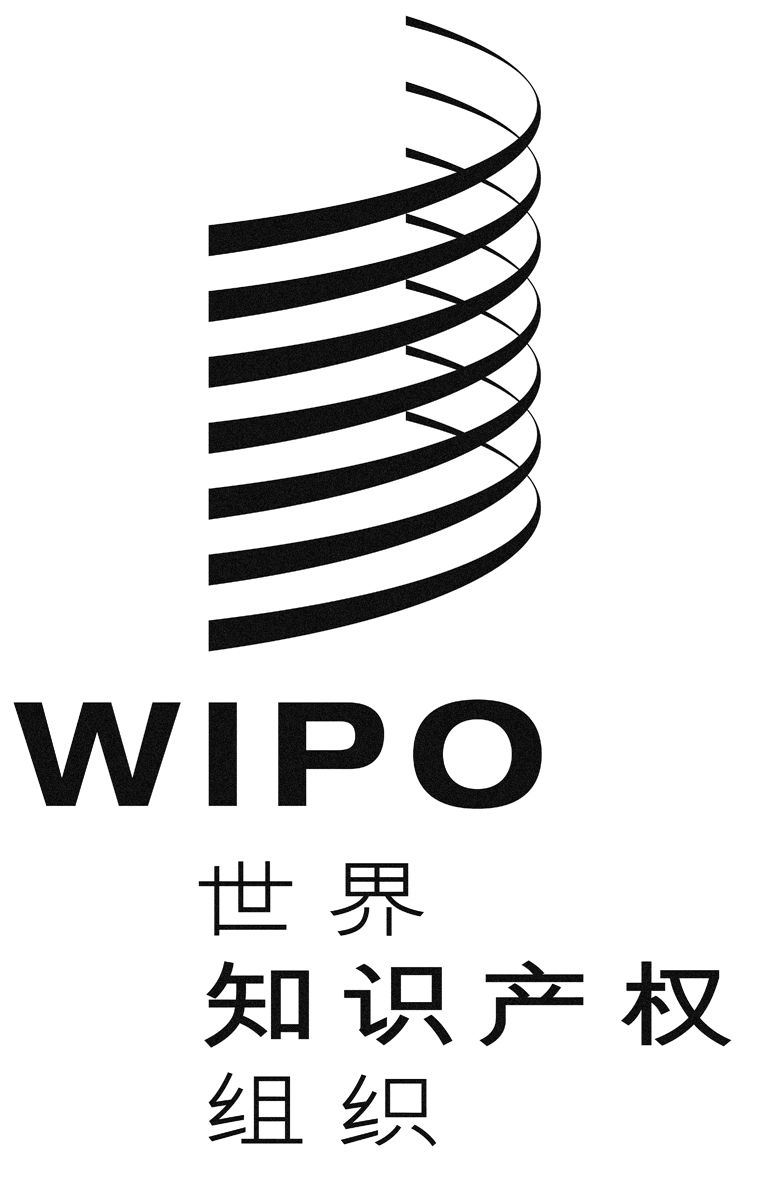 CCDIP/16/inf/2CDIP/16/inf/2CDIP/16/inf/2原 文：英文原 文：英文原 文：英文日 期：2015年9月28日  日 期：2015年9月28日  日 期：2015年9月28日  